CARTA INTESTATA GESTORESpettabileSNAI S.p.A.PEC: snaispa@onpec.it Copia conoscenzaA.GI.SCO.PEC: agisco@pec.assoagisco.it  Luogo, dataOggetto: 	CONTRATTO PER LA COMMERCIALIZZAZIONE DI GIOCHI PUBBLICI E SCOMMESSE SU EVENTI VIRTUALI, LA GESTIONE DEL GIOCO LECITO E LA DIFFUSIONE E PROMOZIONE DEI GIOCHI PUBBLICI A DISTANZA  (“Contratto”)Spettabile SNAI S.p.A.,con la vostra nota del <…> ci avete comunicato che la scadenza del 30 giugno 2016 del Contratto è prorogata “sino al termine del periodo consentito” dalla proroga disposta da ADM.Oppure (per coloro che non hanno ricevuto da SNAI la nota): Apprendiamo che la Vostra Società ha comunicato a nostri colleghi Gestori per vostro conto che la scadenza del 30 giugno 2016 del Contratto è prorogata “sino al termine del periodo consentito” dalla proroga disposta da ADMNon può essere prevista, né tantomeno accettata, una proroga indefinita del vigente Contratto.La nostra Società per continuare l’attività per Vostro conto deve assumere o confermare impegni onerosi verso terzi (a titolo indicativo e non esaustivo: locazioni, fornitori, dipendenti).Vi invitiamo pertanto a comunicarci la data ultima di scadenza del vigente Contratto.Con riferimento alla rinegoziazione del Contratto in corso con le Associazioni di categoria, evidenziamo che a tutt’oggi non siamo a conoscenza dell’impegno di SNAI di riassegnare un nuovo diritto alla scrivente Società in sostituzione dell’attuale, né delle condizioni economiche offerte per l’eventuale prosecuzione del Contratto di gestione anche dopo l’assegnazione del nuovo diritto.Restando in attesa, con cortese urgenza, di Vostra replica motivata e documentata, porgiamo Cordiali saluti.Ragione Sociale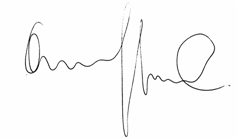 Legale Rappresentante